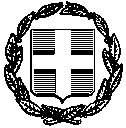 ΥΠΕΥΘΥΝΗ ΔΗΛΩΣΗ(άρθρο 8 Ν.1599/1986)Η ακρίβεια των στοιχείων που υποβάλλονται με αυτή τη δήλωση μπορεί να ελεγχθεί με βάση το αρχείο άλλων υπηρεσιών (άρθρο 8 παρ. 4 Ν. 1599/1986)Ημερομηνία:    20Ο – Η Δηλ.(Υπογραφή)(1) Αναγράφεται από τον ενδιαφερόμενο πολίτη ή Αρχή ή η Υπηρεσία του δημόσιου τομέα, που απευθύνεται η αίτηση.(2) Αναγράφεται ολογράφως. (3) «Όποιος εν γνώσει του δηλώνει ψευδή γεγονότα ή αρνείται ή αποκρύπτει τα αληθινά με έγγραφη υπεύθυνη δήλωση του άρθρου 8 τιμωρείται με φυλάκιση τουλάχιστον τριών μηνών. Εάν ο υπαίτιος αυτών των πράξεων σκόπευε να προσπορίσει στον εαυτόν του ή σε άλλον περιουσιακό όφελος βλάπτοντας τρίτον ή σκόπευε να βλάψει άλλον, τιμωρείται με κάθειρξη μέχρι 10 ετών.(4) Σε περίπτωση ανεπάρκειας χώρου η δήλωση συνεχίζεται στην πίσω όψη της και υπογράφεται από τον δηλούντα ή την δηλούσα. ΠΡΟΣ(1):ΕΛΛΗΝΙΚΟ ΓΕΩΡΓΙΚΟ ΟΡΓΑΝΙΣΜΟ ΔΗΜΗΤΡΑΕΛΛΗΝΙΚΟ ΓΕΩΡΓΙΚΟ ΟΡΓΑΝΙΣΜΟ ΔΗΜΗΤΡΑΕΛΛΗΝΙΚΟ ΓΕΩΡΓΙΚΟ ΟΡΓΑΝΙΣΜΟ ΔΗΜΗΤΡΑΕΛΛΗΝΙΚΟ ΓΕΩΡΓΙΚΟ ΟΡΓΑΝΙΣΜΟ ΔΗΜΗΤΡΑΕΛΛΗΝΙΚΟ ΓΕΩΡΓΙΚΟ ΟΡΓΑΝΙΣΜΟ ΔΗΜΗΤΡΑΕΛΛΗΝΙΚΟ ΓΕΩΡΓΙΚΟ ΟΡΓΑΝΙΣΜΟ ΔΗΜΗΤΡΑΕΛΛΗΝΙΚΟ ΓΕΩΡΓΙΚΟ ΟΡΓΑΝΙΣΜΟ ΔΗΜΗΤΡΑΕΛΛΗΝΙΚΟ ΓΕΩΡΓΙΚΟ ΟΡΓΑΝΙΣΜΟ ΔΗΜΗΤΡΑΕΛΛΗΝΙΚΟ ΓΕΩΡΓΙΚΟ ΟΡΓΑΝΙΣΜΟ ΔΗΜΗΤΡΑΕΛΛΗΝΙΚΟ ΓΕΩΡΓΙΚΟ ΟΡΓΑΝΙΣΜΟ ΔΗΜΗΤΡΑΕΛΛΗΝΙΚΟ ΓΕΩΡΓΙΚΟ ΟΡΓΑΝΙΣΜΟ ΔΗΜΗΤΡΑΕΛΛΗΝΙΚΟ ΓΕΩΡΓΙΚΟ ΟΡΓΑΝΙΣΜΟ ΔΗΜΗΤΡΑΕΛΛΗΝΙΚΟ ΓΕΩΡΓΙΚΟ ΟΡΓΑΝΙΣΜΟ ΔΗΜΗΤΡΑΕΛΛΗΝΙΚΟ ΓΕΩΡΓΙΚΟ ΟΡΓΑΝΙΣΜΟ ΔΗΜΗΤΡΑΕΛΛΗΝΙΚΟ ΓΕΩΡΓΙΚΟ ΟΡΓΑΝΙΣΜΟ ΔΗΜΗΤΡΑΟ – Η Όνομα:Επώνυμο:Επώνυμο:Επώνυμο:Όνομα και Επώνυμο Πατέρα: Όνομα και Επώνυμο Πατέρα: Όνομα και Επώνυμο Πατέρα: Όνομα και Επώνυμο Πατέρα: Όνομα και Επώνυμο Μητέρας:Όνομα και Επώνυμο Μητέρας:Όνομα και Επώνυμο Μητέρας:Όνομα και Επώνυμο Μητέρας:Ημερομηνία γέννησης(2): Ημερομηνία γέννησης(2): Ημερομηνία γέννησης(2): Ημερομηνία γέννησης(2): Τόπος Γέννησης:Τόπος Γέννησης:Τόπος Γέννησης:Τόπος Γέννησης:Αριθμός Δελτίου Ταυτότητας:Αριθμός Δελτίου Ταυτότητας:Αριθμός Δελτίου Ταυτότητας:Αριθμός Δελτίου Ταυτότητας:Τηλ:Τηλ:Τόπος Κατοικίας:Τόπος Κατοικίας:Οδός:Αριθ:ΤΚ:Αρ. Τηλεομοιοτύπου (Fax):Αρ. Τηλεομοιοτύπου (Fax):Αρ. Τηλεομοιοτύπου (Fax):Δ/νση Ηλεκτρ. Ταχυδρομείου(Εmail):Δ/νση Ηλεκτρ. Ταχυδρομείου(Εmail):Με ατομική μου ευθύνη και γνωρίζοντας τις κυρώσεις (3, που προβλέπονται από της διατάξεις της παρ. 6 του άρθρου 22 του Ν. 1599/1986, δηλώνω ότι:Με ατομική μου ευθύνη και γνωρίζοντας τις κυρώσεις (3, που προβλέπονται από της διατάξεις της παρ. 6 του άρθρου 22 του Ν. 1599/1986, δηλώνω ότι:Με ατομική μου ευθύνη και γνωρίζοντας τις κυρώσεις (3, που προβλέπονται από της διατάξεις της παρ. 6 του άρθρου 22 του Ν. 1599/1986, δηλώνω ότι:Με ατομική μου ευθύνη και γνωρίζοντας τις κυρώσεις (3, που προβλέπονται από της διατάξεις της παρ. 6 του άρθρου 22 του Ν. 1599/1986, δηλώνω ότι:Με ατομική μου ευθύνη και γνωρίζοντας τις κυρώσεις (3, που προβλέπονται από της διατάξεις της παρ. 6 του άρθρου 22 του Ν. 1599/1986, δηλώνω ότι:Με ατομική μου ευθύνη και γνωρίζοντας τις κυρώσεις (3, που προβλέπονται από της διατάξεις της παρ. 6 του άρθρου 22 του Ν. 1599/1986, δηλώνω ότι:Με ατομική μου ευθύνη και γνωρίζοντας τις κυρώσεις (3, που προβλέπονται από της διατάξεις της παρ. 6 του άρθρου 22 του Ν. 1599/1986, δηλώνω ότι:Με ατομική μου ευθύνη και γνωρίζοντας τις κυρώσεις (3, που προβλέπονται από της διατάξεις της παρ. 6 του άρθρου 22 του Ν. 1599/1986, δηλώνω ότι:Με ατομική μου ευθύνη και γνωρίζοντας τις κυρώσεις (3, που προβλέπονται από της διατάξεις της παρ. 6 του άρθρου 22 του Ν. 1599/1986, δηλώνω ότι:Με ατομική μου ευθύνη και γνωρίζοντας τις κυρώσεις (3, που προβλέπονται από της διατάξεις της παρ. 6 του άρθρου 22 του Ν. 1599/1986, δηλώνω ότι:Με ατομική μου ευθύνη και γνωρίζοντας τις κυρώσεις (3, που προβλέπονται από της διατάξεις της παρ. 6 του άρθρου 22 του Ν. 1599/1986, δηλώνω ότι:Με ατομική μου ευθύνη και γνωρίζοντας τις κυρώσεις (3, που προβλέπονται από της διατάξεις της παρ. 6 του άρθρου 22 του Ν. 1599/1986, δηλώνω ότι:Με ατομική μου ευθύνη και γνωρίζοντας τις κυρώσεις (3, που προβλέπονται από της διατάξεις της παρ. 6 του άρθρου 22 του Ν. 1599/1986, δηλώνω ότι:Με ατομική μου ευθύνη και γνωρίζοντας τις κυρώσεις (3, που προβλέπονται από της διατάξεις της παρ. 6 του άρθρου 22 του Ν. 1599/1986, δηλώνω ότι:Με ατομική μου ευθύνη και γνωρίζοντας τις κυρώσεις (3, που προβλέπονται από της διατάξεις της παρ. 6 του άρθρου 22 του Ν. 1599/1986, δηλώνω ότι:Αποδέχομαι τους όρους της παρούσας Πρόσκλησης.Σε πιθανή επιλογή μου δεν συντρέχουν οι απαγορεύσεις της παραγράφου 1 και 4, του άρθρου, καθώς και της παραγράφου 1, του άρθρου 6, του π.δ.164/2004.Τα αντίγραφα των εγγράφων απόδειξης των ζητούμενων προσόντων και όλα τα σχετικά λοιπά συνοδευτικά έγγραφα, που επισυνάπτονται στην πρότασή μου, αποτελούν γνήσια αντίγραφα εκ των πρωτοτύπων που έχω στην κατοχή μουΈχω ενημερωθεί για την επεξεργασία των προσωπικών μου δεδομένων και πληροφοριών για τους σκοπούς της επιλογής των υποψηφίων, σύμφωνα με τους όρους της με αρ. πρωτ. 66577/15-12-2021 Πρόσκληση Εκδήλωσης Ενδιαφέροντος, αποδέχομαι ότι πιθανοί αποδέκτες των προσωπικών δεδομένων μου τυγχάνουν οι ασφαλιστικοί φορείς, το Υπουργείο Εργασίας, οι αρμόδιες ΔΟΥ, ο ΟΑΕΔ, η πλατφόρμα ΔΙΑΥΓΕΙΑ, οι ορκωτοί ελεγκτές ή ελεγκτές προγραμμάτων/έργων καθώς και οποιαδήποτε άλλη διοικητική, φορολογική, εποπτική, δικαστική ή άλλη Δημόσια Αρχή ή γενικά νομικό ή φυσικό πρόσωπο προς το οποίο ενδέχεται βάσει νόμου ή δικαστικής απόφασης, να απορρέει σχετική υποχρέωση του ΕΛΓΟ ΔΗΜΗΤΡΑ να ανακοινώνει τα προσωπικά του δεδομένα και συναινώ στην επεξεργασία τους  .Αποδέχομαι τους όρους της παρούσας Πρόσκλησης.Σε πιθανή επιλογή μου δεν συντρέχουν οι απαγορεύσεις της παραγράφου 1 και 4, του άρθρου, καθώς και της παραγράφου 1, του άρθρου 6, του π.δ.164/2004.Τα αντίγραφα των εγγράφων απόδειξης των ζητούμενων προσόντων και όλα τα σχετικά λοιπά συνοδευτικά έγγραφα, που επισυνάπτονται στην πρότασή μου, αποτελούν γνήσια αντίγραφα εκ των πρωτοτύπων που έχω στην κατοχή μουΈχω ενημερωθεί για την επεξεργασία των προσωπικών μου δεδομένων και πληροφοριών για τους σκοπούς της επιλογής των υποψηφίων, σύμφωνα με τους όρους της με αρ. πρωτ. 66577/15-12-2021 Πρόσκληση Εκδήλωσης Ενδιαφέροντος, αποδέχομαι ότι πιθανοί αποδέκτες των προσωπικών δεδομένων μου τυγχάνουν οι ασφαλιστικοί φορείς, το Υπουργείο Εργασίας, οι αρμόδιες ΔΟΥ, ο ΟΑΕΔ, η πλατφόρμα ΔΙΑΥΓΕΙΑ, οι ορκωτοί ελεγκτές ή ελεγκτές προγραμμάτων/έργων καθώς και οποιαδήποτε άλλη διοικητική, φορολογική, εποπτική, δικαστική ή άλλη Δημόσια Αρχή ή γενικά νομικό ή φυσικό πρόσωπο προς το οποίο ενδέχεται βάσει νόμου ή δικαστικής απόφασης, να απορρέει σχετική υποχρέωση του ΕΛΓΟ ΔΗΜΗΤΡΑ να ανακοινώνει τα προσωπικά του δεδομένα και συναινώ στην επεξεργασία τους  .Αποδέχομαι τους όρους της παρούσας Πρόσκλησης.Σε πιθανή επιλογή μου δεν συντρέχουν οι απαγορεύσεις της παραγράφου 1 και 4, του άρθρου, καθώς και της παραγράφου 1, του άρθρου 6, του π.δ.164/2004.Τα αντίγραφα των εγγράφων απόδειξης των ζητούμενων προσόντων και όλα τα σχετικά λοιπά συνοδευτικά έγγραφα, που επισυνάπτονται στην πρότασή μου, αποτελούν γνήσια αντίγραφα εκ των πρωτοτύπων που έχω στην κατοχή μουΈχω ενημερωθεί για την επεξεργασία των προσωπικών μου δεδομένων και πληροφοριών για τους σκοπούς της επιλογής των υποψηφίων, σύμφωνα με τους όρους της με αρ. πρωτ. 66577/15-12-2021 Πρόσκληση Εκδήλωσης Ενδιαφέροντος, αποδέχομαι ότι πιθανοί αποδέκτες των προσωπικών δεδομένων μου τυγχάνουν οι ασφαλιστικοί φορείς, το Υπουργείο Εργασίας, οι αρμόδιες ΔΟΥ, ο ΟΑΕΔ, η πλατφόρμα ΔΙΑΥΓΕΙΑ, οι ορκωτοί ελεγκτές ή ελεγκτές προγραμμάτων/έργων καθώς και οποιαδήποτε άλλη διοικητική, φορολογική, εποπτική, δικαστική ή άλλη Δημόσια Αρχή ή γενικά νομικό ή φυσικό πρόσωπο προς το οποίο ενδέχεται βάσει νόμου ή δικαστικής απόφασης, να απορρέει σχετική υποχρέωση του ΕΛΓΟ ΔΗΜΗΤΡΑ να ανακοινώνει τα προσωπικά του δεδομένα και συναινώ στην επεξεργασία τους  .Αποδέχομαι τους όρους της παρούσας Πρόσκλησης.Σε πιθανή επιλογή μου δεν συντρέχουν οι απαγορεύσεις της παραγράφου 1 και 4, του άρθρου, καθώς και της παραγράφου 1, του άρθρου 6, του π.δ.164/2004.Τα αντίγραφα των εγγράφων απόδειξης των ζητούμενων προσόντων και όλα τα σχετικά λοιπά συνοδευτικά έγγραφα, που επισυνάπτονται στην πρότασή μου, αποτελούν γνήσια αντίγραφα εκ των πρωτοτύπων που έχω στην κατοχή μουΈχω ενημερωθεί για την επεξεργασία των προσωπικών μου δεδομένων και πληροφοριών για τους σκοπούς της επιλογής των υποψηφίων, σύμφωνα με τους όρους της με αρ. πρωτ. 66577/15-12-2021 Πρόσκληση Εκδήλωσης Ενδιαφέροντος, αποδέχομαι ότι πιθανοί αποδέκτες των προσωπικών δεδομένων μου τυγχάνουν οι ασφαλιστικοί φορείς, το Υπουργείο Εργασίας, οι αρμόδιες ΔΟΥ, ο ΟΑΕΔ, η πλατφόρμα ΔΙΑΥΓΕΙΑ, οι ορκωτοί ελεγκτές ή ελεγκτές προγραμμάτων/έργων καθώς και οποιαδήποτε άλλη διοικητική, φορολογική, εποπτική, δικαστική ή άλλη Δημόσια Αρχή ή γενικά νομικό ή φυσικό πρόσωπο προς το οποίο ενδέχεται βάσει νόμου ή δικαστικής απόφασης, να απορρέει σχετική υποχρέωση του ΕΛΓΟ ΔΗΜΗΤΡΑ να ανακοινώνει τα προσωπικά του δεδομένα και συναινώ στην επεξεργασία τους  .Αποδέχομαι τους όρους της παρούσας Πρόσκλησης.Σε πιθανή επιλογή μου δεν συντρέχουν οι απαγορεύσεις της παραγράφου 1 και 4, του άρθρου, καθώς και της παραγράφου 1, του άρθρου 6, του π.δ.164/2004.Τα αντίγραφα των εγγράφων απόδειξης των ζητούμενων προσόντων και όλα τα σχετικά λοιπά συνοδευτικά έγγραφα, που επισυνάπτονται στην πρότασή μου, αποτελούν γνήσια αντίγραφα εκ των πρωτοτύπων που έχω στην κατοχή μουΈχω ενημερωθεί για την επεξεργασία των προσωπικών μου δεδομένων και πληροφοριών για τους σκοπούς της επιλογής των υποψηφίων, σύμφωνα με τους όρους της με αρ. πρωτ. 66577/15-12-2021 Πρόσκληση Εκδήλωσης Ενδιαφέροντος, αποδέχομαι ότι πιθανοί αποδέκτες των προσωπικών δεδομένων μου τυγχάνουν οι ασφαλιστικοί φορείς, το Υπουργείο Εργασίας, οι αρμόδιες ΔΟΥ, ο ΟΑΕΔ, η πλατφόρμα ΔΙΑΥΓΕΙΑ, οι ορκωτοί ελεγκτές ή ελεγκτές προγραμμάτων/έργων καθώς και οποιαδήποτε άλλη διοικητική, φορολογική, εποπτική, δικαστική ή άλλη Δημόσια Αρχή ή γενικά νομικό ή φυσικό πρόσωπο προς το οποίο ενδέχεται βάσει νόμου ή δικαστικής απόφασης, να απορρέει σχετική υποχρέωση του ΕΛΓΟ ΔΗΜΗΤΡΑ να ανακοινώνει τα προσωπικά του δεδομένα και συναινώ στην επεξεργασία τους  .Αποδέχομαι τους όρους της παρούσας Πρόσκλησης.Σε πιθανή επιλογή μου δεν συντρέχουν οι απαγορεύσεις της παραγράφου 1 και 4, του άρθρου, καθώς και της παραγράφου 1, του άρθρου 6, του π.δ.164/2004.Τα αντίγραφα των εγγράφων απόδειξης των ζητούμενων προσόντων και όλα τα σχετικά λοιπά συνοδευτικά έγγραφα, που επισυνάπτονται στην πρότασή μου, αποτελούν γνήσια αντίγραφα εκ των πρωτοτύπων που έχω στην κατοχή μουΈχω ενημερωθεί για την επεξεργασία των προσωπικών μου δεδομένων και πληροφοριών για τους σκοπούς της επιλογής των υποψηφίων, σύμφωνα με τους όρους της με αρ. πρωτ. 66577/15-12-2021 Πρόσκληση Εκδήλωσης Ενδιαφέροντος, αποδέχομαι ότι πιθανοί αποδέκτες των προσωπικών δεδομένων μου τυγχάνουν οι ασφαλιστικοί φορείς, το Υπουργείο Εργασίας, οι αρμόδιες ΔΟΥ, ο ΟΑΕΔ, η πλατφόρμα ΔΙΑΥΓΕΙΑ, οι ορκωτοί ελεγκτές ή ελεγκτές προγραμμάτων/έργων καθώς και οποιαδήποτε άλλη διοικητική, φορολογική, εποπτική, δικαστική ή άλλη Δημόσια Αρχή ή γενικά νομικό ή φυσικό πρόσωπο προς το οποίο ενδέχεται βάσει νόμου ή δικαστικής απόφασης, να απορρέει σχετική υποχρέωση του ΕΛΓΟ ΔΗΜΗΤΡΑ να ανακοινώνει τα προσωπικά του δεδομένα και συναινώ στην επεξεργασία τους  .Αποδέχομαι τους όρους της παρούσας Πρόσκλησης.Σε πιθανή επιλογή μου δεν συντρέχουν οι απαγορεύσεις της παραγράφου 1 και 4, του άρθρου, καθώς και της παραγράφου 1, του άρθρου 6, του π.δ.164/2004.Τα αντίγραφα των εγγράφων απόδειξης των ζητούμενων προσόντων και όλα τα σχετικά λοιπά συνοδευτικά έγγραφα, που επισυνάπτονται στην πρότασή μου, αποτελούν γνήσια αντίγραφα εκ των πρωτοτύπων που έχω στην κατοχή μουΈχω ενημερωθεί για την επεξεργασία των προσωπικών μου δεδομένων και πληροφοριών για τους σκοπούς της επιλογής των υποψηφίων, σύμφωνα με τους όρους της με αρ. πρωτ. 66577/15-12-2021 Πρόσκληση Εκδήλωσης Ενδιαφέροντος, αποδέχομαι ότι πιθανοί αποδέκτες των προσωπικών δεδομένων μου τυγχάνουν οι ασφαλιστικοί φορείς, το Υπουργείο Εργασίας, οι αρμόδιες ΔΟΥ, ο ΟΑΕΔ, η πλατφόρμα ΔΙΑΥΓΕΙΑ, οι ορκωτοί ελεγκτές ή ελεγκτές προγραμμάτων/έργων καθώς και οποιαδήποτε άλλη διοικητική, φορολογική, εποπτική, δικαστική ή άλλη Δημόσια Αρχή ή γενικά νομικό ή φυσικό πρόσωπο προς το οποίο ενδέχεται βάσει νόμου ή δικαστικής απόφασης, να απορρέει σχετική υποχρέωση του ΕΛΓΟ ΔΗΜΗΤΡΑ να ανακοινώνει τα προσωπικά του δεδομένα και συναινώ στην επεξεργασία τους  .Αποδέχομαι τους όρους της παρούσας Πρόσκλησης.Σε πιθανή επιλογή μου δεν συντρέχουν οι απαγορεύσεις της παραγράφου 1 και 4, του άρθρου, καθώς και της παραγράφου 1, του άρθρου 6, του π.δ.164/2004.Τα αντίγραφα των εγγράφων απόδειξης των ζητούμενων προσόντων και όλα τα σχετικά λοιπά συνοδευτικά έγγραφα, που επισυνάπτονται στην πρότασή μου, αποτελούν γνήσια αντίγραφα εκ των πρωτοτύπων που έχω στην κατοχή μουΈχω ενημερωθεί για την επεξεργασία των προσωπικών μου δεδομένων και πληροφοριών για τους σκοπούς της επιλογής των υποψηφίων, σύμφωνα με τους όρους της με αρ. πρωτ. 66577/15-12-2021 Πρόσκληση Εκδήλωσης Ενδιαφέροντος, αποδέχομαι ότι πιθανοί αποδέκτες των προσωπικών δεδομένων μου τυγχάνουν οι ασφαλιστικοί φορείς, το Υπουργείο Εργασίας, οι αρμόδιες ΔΟΥ, ο ΟΑΕΔ, η πλατφόρμα ΔΙΑΥΓΕΙΑ, οι ορκωτοί ελεγκτές ή ελεγκτές προγραμμάτων/έργων καθώς και οποιαδήποτε άλλη διοικητική, φορολογική, εποπτική, δικαστική ή άλλη Δημόσια Αρχή ή γενικά νομικό ή φυσικό πρόσωπο προς το οποίο ενδέχεται βάσει νόμου ή δικαστικής απόφασης, να απορρέει σχετική υποχρέωση του ΕΛΓΟ ΔΗΜΗΤΡΑ να ανακοινώνει τα προσωπικά του δεδομένα και συναινώ στην επεξεργασία τους  .Αποδέχομαι τους όρους της παρούσας Πρόσκλησης.Σε πιθανή επιλογή μου δεν συντρέχουν οι απαγορεύσεις της παραγράφου 1 και 4, του άρθρου, καθώς και της παραγράφου 1, του άρθρου 6, του π.δ.164/2004.Τα αντίγραφα των εγγράφων απόδειξης των ζητούμενων προσόντων και όλα τα σχετικά λοιπά συνοδευτικά έγγραφα, που επισυνάπτονται στην πρότασή μου, αποτελούν γνήσια αντίγραφα εκ των πρωτοτύπων που έχω στην κατοχή μουΈχω ενημερωθεί για την επεξεργασία των προσωπικών μου δεδομένων και πληροφοριών για τους σκοπούς της επιλογής των υποψηφίων, σύμφωνα με τους όρους της με αρ. πρωτ. 66577/15-12-2021 Πρόσκληση Εκδήλωσης Ενδιαφέροντος, αποδέχομαι ότι πιθανοί αποδέκτες των προσωπικών δεδομένων μου τυγχάνουν οι ασφαλιστικοί φορείς, το Υπουργείο Εργασίας, οι αρμόδιες ΔΟΥ, ο ΟΑΕΔ, η πλατφόρμα ΔΙΑΥΓΕΙΑ, οι ορκωτοί ελεγκτές ή ελεγκτές προγραμμάτων/έργων καθώς και οποιαδήποτε άλλη διοικητική, φορολογική, εποπτική, δικαστική ή άλλη Δημόσια Αρχή ή γενικά νομικό ή φυσικό πρόσωπο προς το οποίο ενδέχεται βάσει νόμου ή δικαστικής απόφασης, να απορρέει σχετική υποχρέωση του ΕΛΓΟ ΔΗΜΗΤΡΑ να ανακοινώνει τα προσωπικά του δεδομένα και συναινώ στην επεξεργασία τους  .Αποδέχομαι τους όρους της παρούσας Πρόσκλησης.Σε πιθανή επιλογή μου δεν συντρέχουν οι απαγορεύσεις της παραγράφου 1 και 4, του άρθρου, καθώς και της παραγράφου 1, του άρθρου 6, του π.δ.164/2004.Τα αντίγραφα των εγγράφων απόδειξης των ζητούμενων προσόντων και όλα τα σχετικά λοιπά συνοδευτικά έγγραφα, που επισυνάπτονται στην πρότασή μου, αποτελούν γνήσια αντίγραφα εκ των πρωτοτύπων που έχω στην κατοχή μουΈχω ενημερωθεί για την επεξεργασία των προσωπικών μου δεδομένων και πληροφοριών για τους σκοπούς της επιλογής των υποψηφίων, σύμφωνα με τους όρους της με αρ. πρωτ. 66577/15-12-2021 Πρόσκληση Εκδήλωσης Ενδιαφέροντος, αποδέχομαι ότι πιθανοί αποδέκτες των προσωπικών δεδομένων μου τυγχάνουν οι ασφαλιστικοί φορείς, το Υπουργείο Εργασίας, οι αρμόδιες ΔΟΥ, ο ΟΑΕΔ, η πλατφόρμα ΔΙΑΥΓΕΙΑ, οι ορκωτοί ελεγκτές ή ελεγκτές προγραμμάτων/έργων καθώς και οποιαδήποτε άλλη διοικητική, φορολογική, εποπτική, δικαστική ή άλλη Δημόσια Αρχή ή γενικά νομικό ή φυσικό πρόσωπο προς το οποίο ενδέχεται βάσει νόμου ή δικαστικής απόφασης, να απορρέει σχετική υποχρέωση του ΕΛΓΟ ΔΗΜΗΤΡΑ να ανακοινώνει τα προσωπικά του δεδομένα και συναινώ στην επεξεργασία τους  .Αποδέχομαι τους όρους της παρούσας Πρόσκλησης.Σε πιθανή επιλογή μου δεν συντρέχουν οι απαγορεύσεις της παραγράφου 1 και 4, του άρθρου, καθώς και της παραγράφου 1, του άρθρου 6, του π.δ.164/2004.Τα αντίγραφα των εγγράφων απόδειξης των ζητούμενων προσόντων και όλα τα σχετικά λοιπά συνοδευτικά έγγραφα, που επισυνάπτονται στην πρότασή μου, αποτελούν γνήσια αντίγραφα εκ των πρωτοτύπων που έχω στην κατοχή μουΈχω ενημερωθεί για την επεξεργασία των προσωπικών μου δεδομένων και πληροφοριών για τους σκοπούς της επιλογής των υποψηφίων, σύμφωνα με τους όρους της με αρ. πρωτ. 66577/15-12-2021 Πρόσκληση Εκδήλωσης Ενδιαφέροντος, αποδέχομαι ότι πιθανοί αποδέκτες των προσωπικών δεδομένων μου τυγχάνουν οι ασφαλιστικοί φορείς, το Υπουργείο Εργασίας, οι αρμόδιες ΔΟΥ, ο ΟΑΕΔ, η πλατφόρμα ΔΙΑΥΓΕΙΑ, οι ορκωτοί ελεγκτές ή ελεγκτές προγραμμάτων/έργων καθώς και οποιαδήποτε άλλη διοικητική, φορολογική, εποπτική, δικαστική ή άλλη Δημόσια Αρχή ή γενικά νομικό ή φυσικό πρόσωπο προς το οποίο ενδέχεται βάσει νόμου ή δικαστικής απόφασης, να απορρέει σχετική υποχρέωση του ΕΛΓΟ ΔΗΜΗΤΡΑ να ανακοινώνει τα προσωπικά του δεδομένα και συναινώ στην επεξεργασία τους  .Αποδέχομαι τους όρους της παρούσας Πρόσκλησης.Σε πιθανή επιλογή μου δεν συντρέχουν οι απαγορεύσεις της παραγράφου 1 και 4, του άρθρου, καθώς και της παραγράφου 1, του άρθρου 6, του π.δ.164/2004.Τα αντίγραφα των εγγράφων απόδειξης των ζητούμενων προσόντων και όλα τα σχετικά λοιπά συνοδευτικά έγγραφα, που επισυνάπτονται στην πρότασή μου, αποτελούν γνήσια αντίγραφα εκ των πρωτοτύπων που έχω στην κατοχή μουΈχω ενημερωθεί για την επεξεργασία των προσωπικών μου δεδομένων και πληροφοριών για τους σκοπούς της επιλογής των υποψηφίων, σύμφωνα με τους όρους της με αρ. πρωτ. 66577/15-12-2021 Πρόσκληση Εκδήλωσης Ενδιαφέροντος, αποδέχομαι ότι πιθανοί αποδέκτες των προσωπικών δεδομένων μου τυγχάνουν οι ασφαλιστικοί φορείς, το Υπουργείο Εργασίας, οι αρμόδιες ΔΟΥ, ο ΟΑΕΔ, η πλατφόρμα ΔΙΑΥΓΕΙΑ, οι ορκωτοί ελεγκτές ή ελεγκτές προγραμμάτων/έργων καθώς και οποιαδήποτε άλλη διοικητική, φορολογική, εποπτική, δικαστική ή άλλη Δημόσια Αρχή ή γενικά νομικό ή φυσικό πρόσωπο προς το οποίο ενδέχεται βάσει νόμου ή δικαστικής απόφασης, να απορρέει σχετική υποχρέωση του ΕΛΓΟ ΔΗΜΗΤΡΑ να ανακοινώνει τα προσωπικά του δεδομένα και συναινώ στην επεξεργασία τους  .Αποδέχομαι τους όρους της παρούσας Πρόσκλησης.Σε πιθανή επιλογή μου δεν συντρέχουν οι απαγορεύσεις της παραγράφου 1 και 4, του άρθρου, καθώς και της παραγράφου 1, του άρθρου 6, του π.δ.164/2004.Τα αντίγραφα των εγγράφων απόδειξης των ζητούμενων προσόντων και όλα τα σχετικά λοιπά συνοδευτικά έγγραφα, που επισυνάπτονται στην πρότασή μου, αποτελούν γνήσια αντίγραφα εκ των πρωτοτύπων που έχω στην κατοχή μουΈχω ενημερωθεί για την επεξεργασία των προσωπικών μου δεδομένων και πληροφοριών για τους σκοπούς της επιλογής των υποψηφίων, σύμφωνα με τους όρους της με αρ. πρωτ. 66577/15-12-2021 Πρόσκληση Εκδήλωσης Ενδιαφέροντος, αποδέχομαι ότι πιθανοί αποδέκτες των προσωπικών δεδομένων μου τυγχάνουν οι ασφαλιστικοί φορείς, το Υπουργείο Εργασίας, οι αρμόδιες ΔΟΥ, ο ΟΑΕΔ, η πλατφόρμα ΔΙΑΥΓΕΙΑ, οι ορκωτοί ελεγκτές ή ελεγκτές προγραμμάτων/έργων καθώς και οποιαδήποτε άλλη διοικητική, φορολογική, εποπτική, δικαστική ή άλλη Δημόσια Αρχή ή γενικά νομικό ή φυσικό πρόσωπο προς το οποίο ενδέχεται βάσει νόμου ή δικαστικής απόφασης, να απορρέει σχετική υποχρέωση του ΕΛΓΟ ΔΗΜΗΤΡΑ να ανακοινώνει τα προσωπικά του δεδομένα και συναινώ στην επεξεργασία τους  .Αποδέχομαι τους όρους της παρούσας Πρόσκλησης.Σε πιθανή επιλογή μου δεν συντρέχουν οι απαγορεύσεις της παραγράφου 1 και 4, του άρθρου, καθώς και της παραγράφου 1, του άρθρου 6, του π.δ.164/2004.Τα αντίγραφα των εγγράφων απόδειξης των ζητούμενων προσόντων και όλα τα σχετικά λοιπά συνοδευτικά έγγραφα, που επισυνάπτονται στην πρότασή μου, αποτελούν γνήσια αντίγραφα εκ των πρωτοτύπων που έχω στην κατοχή μουΈχω ενημερωθεί για την επεξεργασία των προσωπικών μου δεδομένων και πληροφοριών για τους σκοπούς της επιλογής των υποψηφίων, σύμφωνα με τους όρους της με αρ. πρωτ. 66577/15-12-2021 Πρόσκληση Εκδήλωσης Ενδιαφέροντος, αποδέχομαι ότι πιθανοί αποδέκτες των προσωπικών δεδομένων μου τυγχάνουν οι ασφαλιστικοί φορείς, το Υπουργείο Εργασίας, οι αρμόδιες ΔΟΥ, ο ΟΑΕΔ, η πλατφόρμα ΔΙΑΥΓΕΙΑ, οι ορκωτοί ελεγκτές ή ελεγκτές προγραμμάτων/έργων καθώς και οποιαδήποτε άλλη διοικητική, φορολογική, εποπτική, δικαστική ή άλλη Δημόσια Αρχή ή γενικά νομικό ή φυσικό πρόσωπο προς το οποίο ενδέχεται βάσει νόμου ή δικαστικής απόφασης, να απορρέει σχετική υποχρέωση του ΕΛΓΟ ΔΗΜΗΤΡΑ να ανακοινώνει τα προσωπικά του δεδομένα και συναινώ στην επεξεργασία τους  .Αποδέχομαι τους όρους της παρούσας Πρόσκλησης.Σε πιθανή επιλογή μου δεν συντρέχουν οι απαγορεύσεις της παραγράφου 1 και 4, του άρθρου, καθώς και της παραγράφου 1, του άρθρου 6, του π.δ.164/2004.Τα αντίγραφα των εγγράφων απόδειξης των ζητούμενων προσόντων και όλα τα σχετικά λοιπά συνοδευτικά έγγραφα, που επισυνάπτονται στην πρότασή μου, αποτελούν γνήσια αντίγραφα εκ των πρωτοτύπων που έχω στην κατοχή μουΈχω ενημερωθεί για την επεξεργασία των προσωπικών μου δεδομένων και πληροφοριών για τους σκοπούς της επιλογής των υποψηφίων, σύμφωνα με τους όρους της με αρ. πρωτ. 66577/15-12-2021 Πρόσκληση Εκδήλωσης Ενδιαφέροντος, αποδέχομαι ότι πιθανοί αποδέκτες των προσωπικών δεδομένων μου τυγχάνουν οι ασφαλιστικοί φορείς, το Υπουργείο Εργασίας, οι αρμόδιες ΔΟΥ, ο ΟΑΕΔ, η πλατφόρμα ΔΙΑΥΓΕΙΑ, οι ορκωτοί ελεγκτές ή ελεγκτές προγραμμάτων/έργων καθώς και οποιαδήποτε άλλη διοικητική, φορολογική, εποπτική, δικαστική ή άλλη Δημόσια Αρχή ή γενικά νομικό ή φυσικό πρόσωπο προς το οποίο ενδέχεται βάσει νόμου ή δικαστικής απόφασης, να απορρέει σχετική υποχρέωση του ΕΛΓΟ ΔΗΜΗΤΡΑ να ανακοινώνει τα προσωπικά του δεδομένα και συναινώ στην επεξεργασία τους  . (4) (4) (4) (4) (4) (4) (4) (4) (4) (4) (4) (4) (4) (4) (4)